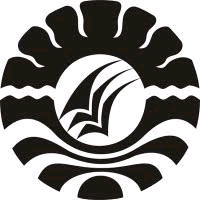 SKRIPSI PENERAPAN MODEL PEMBELAJARAN SNOWBALL THROWINGUNTUK MENINGKATKAN HASIL BELAJAR IPA PADA SISWA KELAS V SD NEGERI GUNUNG SARI II  MAKASSARRAHMAWATIPROGRAM STUDI PENDIDIKAN GURU SEKOLAH DASAR FAKULTAS ILMU PENDIDIKAN UNIVERSITAS NEGERI MAKASSAR2016